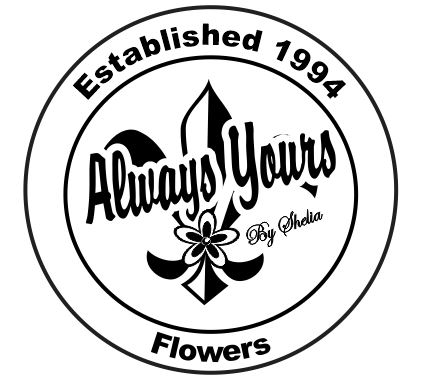 Always Yours Flowers by SheliaWedding ContractAlways Yours reserves the right to cancel this contract if at any time we feel the obligations cannot be met.  In the event of fire, natural disaster, tragedy, or any other emergency liability is limited to full refund of all monies paid.Terms: A deposit of $200.00 is required for confirmation of wedding date.  The deposit is nonrefundable. A final complimentary wedding consultation may be scheduled around 30 days prior to the wedding date, at which the remaining balance is due.Additional consultations or site inspections are available by appointment for a $25.00 fee.  Fee is payable at time of service.  Additional purchases will be invoiced at the time of order.  If ordered after your final payment, they must be paid prior to delivery.  Additions will not be available on orders made less than two weeks prior to wedding date.  No guarantee is given that the same flowers will be available on orders made less than two weeks prior to wedding.  Color and style will match as close as possible.Cancellations: We understand that this is a custom order and understand that if payment is not received in full by final consultation, this contract is canceled, and all payments are forfeited.  Contract made prior to final consultation will receive a refund on monies paid, less nonrefundable deposit.  Cancellations made less than 30 days prior to wedding date will receive no refund.Substitutions: We reserve the right to make substitutions in the event that the flowers received are not of the quality suitable for your wedding.  In this event, the integrity of the proposed color scheme will be maintained and flowers of equivalent values will be used Example: Wax flowers were ordered as an accent flower for the bouquets, however, the weather conditions caused poor quality of the wax.  Therefore, pink heather or a similar accent flower would be used.  Red roses would not be substituted for white orchids.Rentals: All Rentals require an additional refundable security deposit.  This deposit is not included in your total.  All rentals are to be returned by 10:00 a.m. the next business day or any additional days rental will be charged.  Security deposit will be refunded upon return of equipment on time and in good condition.All balances are to be paid in full 1 month prior to wedding date.  All changes and additions should be finalized at this time.   Payments should be made in cash or by check.  Please make checks payable to Shelia Vincent.Estimates are to be signed and dated by the bride and returned with payment.  At this time, you will receive a new estimate to include a paid receipt.  You may call or email any time.  However, if you email changes and require immediate acknowledgement of receipt, please call as we only check emails once a day. Our goal is to provide a beautiful and memorable experience for all clients. We understand and agree to the terms of this wedding contract with Always Yours Flowers by Shelia.Wedding Date: ___________________________________________________________Deposit: _________________________________________________________________Date Paid: _______________________________________________________________Bride_______________________________________ Date: ______________________Phone #_____________________________________Groom______________________________________ Date: ______________________   Phone #______________________________________If bride or groom will not be making payment to fulfill this contract; please list responsible party below.Name: ________________________________________   Relationship: ____________________Responsible party’s signature: ____________________________________________________Date:  _________________________    Phone #:  _____________________________________   ***Please return the second page only.  Page one is for your reference and not needed by our shop. 